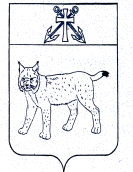 АДМИНИСТРАЦИЯ УСТЬ-КУБИНСКОГОМУНИЦИПАЛЬНОГО ОКРУГАПОСТАНОВЛЕНИЕс. Устьеот 18.03.2024                                                                                                       № 484   В соответствии с решением Представительного Собрания Усть-Кубинского муниципального округа от 20 декабря 2023 года № 105 «О бюджете Усть-Кубинского муниципального округа на 2024 год и плановый период 2025 и 2026 годов», в соответствии со ст.42 Устава округа администрация округаПОСТАНОВЛЯЕТ:Внести в муниципальную программу «Обеспечение профилактики правонарушений, безопасности населения и территории Усть-Кубинского муниципального округа в 2023-2027 годах», утвержденную  постановлением администрации округа от 6 июня 2023 года № 905 «Об утверждении муниципальной программы «Обеспечение профилактики правонарушений, безопасности населения и территории Усть-Кубинского муниципального округа  в 2023-2027 годах», следующие изменения:В Паспорте  программы в позиции «Подпрограммы программы» слова и цифры «подпрограмма 6 «Обеспечение реализации муниципальной программы» (приложение 6 к муниципальной программе) исключить.В Паспорте программы позицию «Объемы финансового обеспечения муниципальной программы за счет бюджета округа» программы изложить в следующей редакции:«                                                                                                                                                        ».В разделе 2 Программы слова и цифры «6) Подпрограмма 6 «Обеспечение реализации муниципальной программы».Цель подпрограммы: обеспечение условий для эффективной реализации муниципальной программы.Задачи подпрограммы: обеспечение деятельности отдела безопасности, мобилизационной работы, ГО и ЧС администрации округа» исключить.Пункт 4.1 раздела 4 программы изложить в следующей редакции:«4.1. Объем финансирования мероприятий муниципальной программы составляет 40684,1 тыс.рублей, в том числе по годам реализации:2023 год – 15101,1 тыс.рублей, из них:за счет средств бюджета округа (собственные доходы) – 14208,9 тыс.рублей;за счет средств областного бюджета – 892,2 тыс.рублей;2024 год – 8660,6 тыс.рублей, из них:за счет средств бюджета округа (собственные доходы) – 8450,0 тыс.рублей;за счет средств областного бюджета – 210,6 тыс.рублей;2025 год – 8243,9 тыс.рублей;за счет средств бюджета округа (собственные доходы) – 8158,0 тыс.рублей;за счет средств областного бюджета – 85,9 тыс.рублей;2026 год – 8678,5 тыс.рублей;за счет средств бюджета округа (собственные доходы) – 8592,6 тыс.рублей;за счет средств областного бюджета – 85,9 тыс.рублей;2027 год – 0,0 тыс.рублей.Ресурсное обеспечение реализации программы осуществляется за счет средств бюджета округа.Пункт 4.2 раздела 4 программы изложить в следующей редакции:           «Объем финансового обеспечения реализации программы за счет средств  бюджета округа на соответствующий финансовый год устанавливается решением Представительного Собрания округа о бюджете округа и плановый период. Приложение 3 к муниципальной программы  изложить в следующей редакции согласно приложению 1 к настоящему постановлению.Приложение 4 к муниципальной программе изложить в следующей редакции согласно приложению 2 к настоящему постановлению.В приложении 1 к муниципальной программе Паспорт подпрограммы 1 изложить в следующей редакции:«                                                    ПАСПОРТподпрограммы 1 «Обеспечение безопасности проживания населения округа»(далее – подпрограмма 1)                                                                                                                                      ».Раздел 1 подпрограммы 1 дополнить абзацем следующими словами:            «поддержание установленной аппаратуры местной системы оповещения в работоспособном состоянии».         Пункт 3.1 раздела 3 подпрограммы 1  дополнить подпунктом 5 следующего содержания:«5. Поддержание установленной аппаратуры местной системы оповещения в работоспособном состоянии». Цель мероприятия: обеспечение оповещения и информирования населения Усть-Кубинского муниципального округа  об опасностях, возникающих при ведении военных действий или вследствие этих действий, а также вследствие чрезвычайных ситуаций природного и техногенного характера на территории округа.         В рамках реализации мероприятия предусматривается: поддержание и расширение установленной аппаратуры местной системы оповещения в работоспособном состоянии».Таблицу приложения 1 к подпрограмме 1 после строки 2 дополнить строкой 3 следующего содержания:Таблицу приложения 2 к подпрограмме 1 после строки 2 дополнить строкой 3 следующего содержания:Таблицу приложения 3 к подпрограмме 1 после строки 4 дополнить строкой 5 следующего содержания:Приложение 4 к подпрограмме 1 изложить в следующей редакции согласно приложению 3 к настоящему постановлению.В паспорте подпрограммы 2 позицию «Объемы финансового обеспечения подпрограммы 2» изложить в следующей редакции:«                                                                                                                             ».                                                                                                                                    Приложение 4  к подпрограмме 2 изложить в следующей редакции согласно приложению 4 к настоящему  постановлению.Приложение 5 к подпрограмме 2 изложить в следующей редакции согласно приложению 5 к настоящему  постановлению.В паспорте подпрограммы 3 позицию «Объемы финансового обеспечения подпрограммы 3» изложить в следующей редакции:«                                                                                                                                              ».Приложение 4  к подпрограмме 3 изложить в следующей редакции согласно приложению 6 к настоящему  постановлению.В паспорте подпрограммы 4 позицию «Объемы финансового обеспечения подпрограммы 4» изложить в следующей редакции:«                                                                                                                                 ».Приложение 4  к подпрограмме 4 изложить в следующей редакции согласно приложению 7  к настоящему  постановлению.В паспорте подпрограммы 5 позицию «Объемы финансового обеспечения подпрограммы 5» изложить в следующей редакции:«                                                                                                                                ».Приложение 4  к подпрограмме 5 изложить в следующей редакции согласно приложению  8 к настоящему  постановлению.Приложение 6 к муниципальной программе признать утратившим силу.2.Настоящее постановление вступает в силу со дня его официального опубликования.Глава округа                                                                                                         И.В. Быков                                                                                                                                                           Приложение 1                                                                                                                                                           к постановлению администрации округа                                                                                                                  от 18.03.2024 № 484    «Приложение 3к муниципальной программеФинансовое обеспечение реализации муниципальной программы за счет средств бюджета округатыс.руб.*Указываютсяконкретныегодыпериодареализациимуниципальнойпрограммы.**Указываются субвенции, субсидии и иные трансферты областного, федерального бюджета при условии подтверждения поступления средств.***Указываютсяприусловиидокументальногоподтвержденияпоступлениясредств.                                                                                                                                  Приложение 2к постановлению администрации округа                                                                                                                                              от 18.03.2024 № 484«Приложение 4к муниципальной программе    Прогнозная (справочная) оценка объемов привлечения средств федерального бюджета, областного бюджета, бюджетов государственных внебюджетных фондов, средств физических и юридических лицна реализацию целей муниципальной программы_____________________*Объемы расходов федерального и областного бюджетов указываются с учетом субвенций, субсидий и иных межбюджетных трансфертов федерального и областного бюджетов, отраженных в приложении № 3.**Указываются средства физических и юридических лиц на реализацию на территории округа проектов (соглашений, договоров и др.) в форме государственно-частного партнерства с муниципальными органами власти, направленных на достижение целей муниципальной программы (подпрограммы муниципальной программы).***Указываются конкретные годы периода реализации муниципальной программы (подпрограммы муниципальной программы).                                                                                           Приложение 3                                                                                                                                                  к постановлению администрации округа                                                                                                     от 18.03.2024 № 484                 «Приложение 4к подпрограмме 1Финансовое обеспечение подпрограммы 1 за счет средств бюджета округа1 Указываются конкретные годы периода реализации муниципальной программы (подпрограммы муниципальной программы).2 Указываются субвенции, субсидии и иные трансферты федерального и областного бюджетов при условии подтверждения поступления указанных средств.3 Указываются при условии подтверждения поступления указанных средств.4 Номер основного мероприятия состоит из номера соответствующей подпрограммы и порядкового номера данного основного мероприятия в рамках подпрограммы.                                                                                                           Приложение  4                                                                                                                                                      к постановлению администрации округа                                                                                                                    от 18.03.2024 № 484«Приложение 4к подпрограмме 2Финансовое обеспечение подпрограммы 2 муниципальной программы за счет средств бюджета округа___________1 Указываются конкретные годы периода реализации муниципальной программы (подпрограммы муниципальной программы).2 Указываются субвенции, субсидии и иные трансферты федерального и областного бюджетов при условии подтверждения поступления указанных средств.3 Указываются при условии подтверждения поступления указанных средств.4 Номер основного мероприятия состоит из номера соответствующей подпрограммы и порядкового номера данного основного мероприятия в рамках подпрограммы.                                                                                                        Приложение 5                                                                                                                                                      к постановлению администрации округа                                                                                                                   от 18.03.2024 № 484                   «Приложение 5к подпрограмме 2  Прогнозная (справочная) оценка объемов привлечения средств федерального бюджета, областного бюджета, бюджетов государственных внебюджетных фондов, средств физических и юридических лиц на реализацию целей муниципальной программы (подпрограммы 2 муниципальной программы)*Объемы расходов федерального и областного бюджетов указываются с учетом субвенций, субсидий и иных межбюджетных трансфертов федерального и областного бюджетов, отраженных в приложении № 4.**Указываются средства физических и юридических лиц на реализацию на территории округа проектов (соглашений, договоров и др.) в форме государственно-частного партнерства с муниципальными органами власти, направленных на достижение целей муниципальной программы (подпрограммы муниципальной программы).***Указываются конкретные годы периода реализации муниципальной программы (подпрограммы муниципальной программы).Приложение 6к постановлению администрации округа                                                                                                                 от 18.03.2024 № 484                        «Приложение 4к подпрограмме 3Финансовое обеспечение муниципальной программы подпрограммы 3 за счет средств бюджета округаПриложение 7к постановлению администрации округа от 18.03.2024 № 484                  «Приложение 4к подпрограмме 4   Финансовое обеспечение подпрограммы 4 муниципальной программы за счет средств бюджета округа                                                                                                                                                                              Приложение  8                                                                                                                                                         к постановлению администрации                                    округа                 от 18.03.2024 № 484                       Финансовое обеспечение муниципальной программы подпрограммы 5 за счет средств бюджета округа1 Указываются конкретные годы периода реализации муниципальной программы (подпрограммы муниципальной программы).2 Указываются субвенции, субсидии и иные трансферты федерального и областного бюджетов при условии подтверждения поступления указанных средств.3 Указываются при условии подтверждения поступления указанных средств.4 Номер основного мероприятия состоит из номера соответствующей подпрограммы и порядкового номера данного основного мероприятия в рамках подпрограммы.О внесении изменений в постановление администрации округа от 6 июня 2023 года № 905 «Об утверждении муниципальной программы «Обеспечение профилактики правонарушений, безопасности населения и территории Усть-Кубинского муниципального округа в 2023-2027 годах»Объемы финансового обеспечения муниципальной программы за счет бюджета округаОбъем финансирования мероприятий муниципальной программы составляет 40684,1 тыс. рублей, в том числе по годам реализации:2023 год – 15101,1 тыс. рублей, из них:за счет средств бюджета округа (собственные доходы) -14208,9 тыс. рублей;за счет средств областного бюджета - 892,2 тыс. рублей.2024 год – 8660,6 тыс. рублей, из них:за счет средств бюджета округа (собственные доходы) -8450,0 тыс. рублей;за счет средств областного бюджета – 210,6 тыс. рублей.2025 год – 8243,9 тыс. рублейза счет средств бюджета округа (собственные доходы) -8158,0 тыс. рублей;за счет средств областного бюджета – 85,9 тыс. рублей2026 год – 8678,5 тыс. рублей, из них:за счет средств бюджета округа (собственные доходы) -8592,6 тыс. рублей;за счет средств областного бюджета – 85,9 тыс. рублей. – 0,0 тыс. рублейОтветственный исполнитель подпрограммы 1Администрации Усть-Кубинского муниципального округаИсполнители МУ Усть-Кубинского района «Аварийно-спасательная служба»Целиподпрограммы 1 Защита населения и территорий от чрезвычайных ситуацийЗадачи подпрограммы 1 Обеспечение профессионального обучения и повышения квалификации должностных лиц администрации округа, спасателей, дежурных ЕДДС (системы-112);стимулирование гражданского участия в обеспечении пожарной безопасности;поддержание установленной аппаратуры местной системы оповещения в работоспособном состоянии.Целевые показатели (индикаторы) подпрограммы 1Количество должностных лиц и специалистов в области гражданской обороны и защиты от чрезвычайных ситуаций, работников экстренных оперативных служб, диспетчеров центра обработки вызовов системы-112 и «Безопасный город», обученных по соответствующим программам;количество подразделений добровольной пожарной охраны, действовавших в рамках реализации общественно полезных проектов;работоспособность системы оповещения, %Сроки реализации подпрограммы 1 2023 – 2027 годыОбъемы финансового обеспечения подпрограммы 1 Объем финансирования мероприятий подпрограммы 1 за счет средств бюджета округа (собственные доходы) составляет 35463,1  тыс. рублей, в том числе по годам реализации:2023 год – 10705,9  тыс. рублей;2024 год – 8257,8 тыс. рублей;2025 год – 8032,4 тыс. рублей;2026 год – 8467,0 тыс. рублей;2027 год – 0,0 тыс. рублейОжидаемые результаты реализации подпрограммы 1Обучение не менее 2 должностных лиц и специалистов в области гражданской обороны и защиты от чрезвычайных ситуаций, работников экстренных оперативных служб, дежурных ЕДДС (системы -112) и «Безопасный город» по соответствующим программам в год;увеличение количества подразделений добровольной пожарной охраны, действовавших в рамках реализации общественно полезных проектов, до 3 единиц;поддержание установленной аппаратуры местной системы оповещения в 100 % работоспособном состоянии.3Поддержание установленной аппаратуры мест-ной системы опо-вещения в работо-способном состо-янии3)работоспособ-ность системы оповещения%1001001001001001003Работоспо-собность%Отношение количества работающих громкогово-рителей к общему ко-личествуГодовая, на конец отчетно-го пери-одаP=(Pr/Or)x100%Pr-коли-чество работа-ющих громко-говори-телей за отчетный период при за-пуске системыOr-общее количе-ство громко-говори-телей, входя-щих в систему оповеще-ния3МУ Усть-Кубин-ского района «АСС»5Основное мероприятие 1.5 «Поддер-жание уста-новленной аппаратуры местной сис-темы опове-щения в ра-ботоспособ-ном состоя-нии»МУ «Усть-Кубинского района «АСС»Обспечение поддержания установ-ленной аппаратуры местной системы оповещения в работоспособном состоянии4.4.4.1Работоспособ-ность системы оповещения11111Объемы финансового обеспечения подпрограммы 2 Объем финансирования мероприятий подпрограммы 2  за счет средств бюджета округа (собственные доходы) составляет 2234,7 тыс. рублей, в том числе по годам реализации:2023 год – 1498,9 тыс. рублей, из них:за счет средств бюджета округа (собственные доходы) -606,7 тыс. рублей;  за счет средств областного бюджета - 892,2 тыс. рублей.2024 год – 372,8 тыс. рублей; из них:за счет средств бюджета округа (собственные доходы) -162,2 тыс. рублей;за счет средств областного бюджета – 210,6 тыс. рублей.2025 год –181,5 тыс. рублей, из них:за счет средств бюджета округа (собственные доходы) – 95,6 тыс. рублей;за счет средств областного бюджета - 85,9 тыс. рублей.2026 год – 181,5 тыс. рублей, из них:за счет средств бюджета округа (собственные доходы) -95,6 тыс. рублей;за счет средств областного бюджета – 85,9 тыс. рублей.2027 год – 0,0 тыс. рублейОбъемы финансового обеспечения подпрограммы 3 Объем финансирования мероприятий подпрограммы 3 за счет средств бюджета округа (собственные доходы) составляет 55,0 тыс. рублей, в том числе: 2023 год – 10,0 тыс. рублей;2024 год – 15,0 тыс. рублей;2025 год – 15,0 тыс. рублей;2026 год – 15,0 тыс. рублей;2027 год – 0,0 тыс. рублейОбъемы финансового обеспечения подпрограммы 4 Объем финансирования мероприятий подпрограммы 3 за счет средств бюджета округа (собственные доходы) составляет 40,0 тыс. рублей, в том числе: 2023 год – 10,0 тыс. рублей;2024 год – 10,0 тыс. рублей;2025 год – 10,0 тыс. рублей;2026 год – 10,0 тыс. рублей;2027 год – 0,0 тыс. рублейОбъемы финансового обеспечения подпрограммы 5 Объем финансирования мероприятий подпрограммы 3 за счет средств бюджета округа (собственные доходы) составляет 20,0 тыс. рублей, в том числе: 2023 год – 5,0 тыс. рублей;2024 год – 5,0 тыс. рублей;2025 год – 5,0 тыс. рублей;2026 год – 5,0 тыс. рублей;2027 год – 0,0 тыс. рублейОтветственный исполнитель, соисполнитель, исполнительИсточник финансового обеспеченияРасходыРасходыРасходыРасходыРасходыРасходыОтветственный исполнитель, соисполнитель, исполнительИсточник финансового обеспечения2023 год2024 год2025 год2026 год2027 годВсего за 2023-2027 годы12345678Итого поМуниципальной программевсего, в том числе15101,18660,68243,98678,50,040684,1Итого поМуниципальной программеСобственные доходы бюджета округа14208,98450,08158,08592,60,039409,5Итого поМуниципальной программесубвенции и субсидии федерального бюджета**0,00,00,00,00,00,0Итого поМуниципальной программесубвенции и субсидии областного бюджета**892,2210,685,985,90,01274,6Итого поМуниципальной программебезвозмездные поступления государственных внебюджетных фондов,физических и юридических лиц***0,00,00,00,00,00,0Ответственный исполнительАдминистрация округавсего, в том числе15101,18660,68243,98678,50,040684,1Ответственный исполнительАдминистрация округаСобственные доходы бюджета округа14208,98450,08158,08592,60,039409,5Ответственный исполнительАдминистрация округасубвенции и субсидии федерального бюджета**0,00,00,00,00,00,0Ответственный исполнительАдминистрация округасубвенции и субсидии областного бюджета**892,2210,685,985,90,01274,6Ответственный исполнительАдминистрация округабезвозмездные поступления государственных внебюджетных фондов, физических и юридических лиц***0,00,00,00,00,00,0№ п/пИсточник финансового обеспеченияОценка расходов (тыс. руб.)Оценка расходов (тыс. руб.)Оценка расходов (тыс. руб.)Оценка расходов (тыс. руб.)Оценка расходов (тыс. руб.)Оценка расходов (тыс. руб.)№ п/пИсточник финансового обеспечения2023 год2024 год2025 год2026 год2027 годвсего за 2023-2027 годы123456781Всего 892,2210,685,985,90,01274,62федеральный бюджет*0,00,00,00,00,00,03областной бюджет*892,2210,685,985,90,01274,64государственные внебюджетные фонды0,00,00,00,00,00,05физические и юридические лица0,00,00,00,00,00,06в том числе в форме государственно-частного партнерства**0,00,00,00,00,00,0№ п/пСтатусНаименование подпрограммы, основного мероприятияОтветственный исполнитель подпрограммы, исполнительИсточник финансового обеспеченияРасходы (тыс. руб.)Расходы (тыс. руб.)Расходы (тыс. руб.)Расходы (тыс. руб.)Расходы (тыс. руб.)Расходы (тыс. руб.)№ п/пСтатусНаименование подпрограммы, основного мероприятияОтветственный исполнитель подпрограммы, исполнительИсточник финансового обеспечения2023 год2024 год2025 год2026 год2027 годвсего за 2023-2027 годы12345678910111Подпрограмма № 1«Обеспечение безопасности проживания населения округа»Итоговсего, в том числе10705,98257,88032,48467,00,035463,11Подпрограмма № 1«Обеспечение безопасности проживания населения округа»Итогособственные доходы бюджета округа10705,98257,88032,48467,00,035463,11Подпрограмма № 1«Обеспечение безопасности проживания населения округа»Итогосубвенции и субсидии федерального бюджета20,00,00,00,00,00,01Подпрограмма № 1«Обеспечение безопасности проживания населения округа»Итогосубвенции и субсидии областного бюджета20,00,00,00,00,00,01Подпрограмма № 1«Обеспечение безопасности проживания населения округа»Итогобезвозмездные поступления государственных внебюджетных фондов, физических и юридических лиц30,00,00,00,00,00,01Подпрограмма № 1«Обеспечение безопасности проживания населения округа»Итогобезвозмездные поступления государственных внебюджетных фондов, физических и юридических лиц30,00,00,00,00,00,02Основное мероприятие 1. 1Проведение мероприятий, направленных на предупреждение и ликвидацию чрезвычайных ситуаций природного и техногенного характера Аварийно-спасательной службой Усть-Кубинского округаМУ Усть-Кубинского района «АСС»всего, в том числе8399,57952,88027,48462,00,032841,72Основное мероприятие 1. 1Проведение мероприятий, направленных на предупреждение и ликвидацию чрезвычайных ситуаций природного и техногенного характера Аварийно-спасательной службой Усть-Кубинского округаМУ Усть-Кубинского района «АСС»собственные доходы бюджета округа8399,57952,88027,48462,00,032841,72Основное мероприятие 1. 1Проведение мероприятий, направленных на предупреждение и ликвидацию чрезвычайных ситуаций природного и техногенного характера Аварийно-спасательной службой Усть-Кубинского округаМУ Усть-Кубинского района «АСС»субвенции и субсидии федерального бюджета20,00,00,00,00,00,02Основное мероприятие 1. 1Проведение мероприятий, направленных на предупреждение и ликвидацию чрезвычайных ситуаций природного и техногенного характера Аварийно-спасательной службой Усть-Кубинского округаМУ Усть-Кубинского района «АСС»субвенции и субсидии областного бюджета20,00,00,00,00,00,02Основное мероприятие 1. 1Проведение мероприятий, направленных на предупреждение и ликвидацию чрезвычайных ситуаций природного и техногенного характера Аварийно-спасательной службой Усть-Кубинского округаМУ Усть-Кубинского района «АСС»безвозмездные поступления государственных внебюджетных фондов, физических и юридических лиц30,00,00,00,00,00,02МУ Усть-Кубинского района «АСС»безвозмездные поступления государственных внебюджетных фондов, физических и юридических лиц30,00,00,00,00,00,03Основное мероприятие 1.2Обеспечение подготовки к защите населения от опасностей, возникающих при ведении военных действий или вследствие этих действий, а также при возникновении чрезвычайных ситуаций природного и техногенного характера.Администрация округавсего, в том числе0,055,05,05,00,065,03Основное мероприятие 1.2Обеспечение подготовки к защите населения от опасностей, возникающих при ведении военных действий или вследствие этих действий, а также при возникновении чрезвычайных ситуаций природного и техногенного характера.Администрация округасобственные доходы бюджета округа0,055,05,05,00,065,03Основное мероприятие 1.2Обеспечение подготовки к защите населения от опасностей, возникающих при ведении военных действий или вследствие этих действий, а также при возникновении чрезвычайных ситуаций природного и техногенного характера.Администрация округасубвенции и субсидии федерального бюджета20,00,00,00,00,00,03Основное мероприятие 1.2Обеспечение подготовки к защите населения от опасностей, возникающих при ведении военных действий или вследствие этих действий, а также при возникновении чрезвычайных ситуаций природного и техногенного характера.Администрация округасубвенции и субсидии областного  бюджета20,00,00,00,00,00,03Основное мероприятие 1.2Обеспечение подготовки к защите населения от опасностей, возникающих при ведении военных действий или вследствие этих действий, а также при возникновении чрезвычайных ситуаций природного и техногенного характера.Администрация округабезвозмездные поступления государственных внебюджетных фондов, физических и юридических лиц30,00,00,00,00,00,04Основное мероприятие 1.3Развитие и повышение готовности сил и средств муниципального звена областной территориальной подсистемы единой государственной системы предупреждения и ликвидации чрезвычайных ситуаций и гражданской обороны округаАдминистрация округа всего, в том числе0,00,00,00,00,00,04Основное мероприятие 1.3Развитие и повышение готовности сил и средств муниципального звена областной территориальной подсистемы единой государственной системы предупреждения и ликвидации чрезвычайных ситуаций и гражданской обороны округаАдминистрация округа собственные доходы бюджета округа0,00,00,00,00,00,04Основное мероприятие 1.3Развитие и повышение готовности сил и средств муниципального звена областной территориальной подсистемы единой государственной системы предупреждения и ликвидации чрезвычайных ситуаций и гражданской обороны округаАдминистрация округа субвенции и субсидии федерального бюджета20,00,00,00,00,00,04Основное мероприятие 1.3Развитие и повышение готовности сил и средств муниципального звена областной территориальной подсистемы единой государственной системы предупреждения и ликвидации чрезвычайных ситуаций и гражданской обороны округаАдминистрация округа субвенции и субсидии областного  бюджета20,00,00,00,00,00,04Основное мероприятие 1.3Развитие и повышение готовности сил и средств муниципального звена областной территориальной подсистемы единой государственной системы предупреждения и ликвидации чрезвычайных ситуаций и гражданской обороны округаАдминистрация округа безвозмездные поступления государственных внебюджетных фондов, физических и юридических лиц30,00,00,00,00,00,05Основное мероприятие 1.4Обеспечение первичных мер пожарной безопасностиАдминистрация округаУправление имущественных отношений администрации округавсего, в том числе2306,40,00,00,00,02306,45Основное мероприятие 1.4Обеспечение первичных мер пожарной безопасностиАдминистрация округаУправление имущественных отношений администрации округасобственные доходы бюджета округа2306,40,00,00,00,02306,45Основное мероприятие 1.4Обеспечение первичных мер пожарной безопасностиАдминистрация округаУправление имущественных отношений администрации округасубвенции и субсидии федерального бюджета20,00,00,00,00,00,05Основное мероприятие 1.4Обеспечение первичных мер пожарной безопасностиАдминистрация округаУправление имущественных отношений администрации округасубвенции и субсидии областного  бюджета20,00,00,00,00,00,05Основное мероприятие 1.4Обеспечение первичных мер пожарной безопасностиАдминистрация округаУправление имущественных отношений администрации округабезвозмездные поступления государственных внебюджетных фондов, физических и юридических лиц30,00,00,00,00,00,06Основное мероприятие 1.5Поддержание установленной аппаратуры местной системы оповещения в работоспособном состоянии».МУ Усть-Кубинского района «АСС»всего, в том числе0,0250,00,00,00,0250,06Основное мероприятие 1.5Поддержание установленной аппаратуры местной системы оповещения в работоспособном состоянии».МУ Усть-Кубинского района «АСС»собственные доходы бюджета округа0,0250,00,00,00,0250,06Основное мероприятие 1.5Поддержание установленной аппаратуры местной системы оповещения в работоспособном состоянии».МУ Усть-Кубинского района «АСС»субвенции и субсидии федерального бюджета20,00,00,00,00,00,06Основное мероприятие 1.5Поддержание установленной аппаратуры местной системы оповещения в работоспособном состоянии».МУ Усть-Кубинского района «АСС»субвенции и субсидии областного  бюджета20,00,00,00,00,00,0»№ п/пСтатусНаименование подпрограммы, основного мероприятияОтветственный исполнитель подпрограммы, исполнительИсточник финансового обеспеченияРасходы (тыс. руб.)Расходы (тыс. руб.)Расходы (тыс. руб.)Расходы (тыс. руб.)Расходы (тыс. руб.)Расходы (тыс. руб.)Расходы (тыс. руб.)№ п/пСтатусНаименование подпрограммы, основного мероприятияОтветственный исполнитель подпрограммы, исполнительИсточник финансового обеспечения2023 год2024 год2025 год2026 год2027 год2027 годвсего за 2023-2027 годы1234567891010111Подпрограмма № 2«Профилакти-ка преступлений и иных правонаруше-ний»Итоговсего, в том числе1498,9372,8181,5181,50,00,02234,71Подпрограмма № 2«Профилакти-ка преступлений и иных правонаруше-ний»Итогособственные доходы бюджета округа606,7162,295,695,60,00,0960,11Подпрограмма № 2«Профилакти-ка преступлений и иных правонаруше-ний»Итогосубвенции и субсидии федерального бюджета20,00,00,00,00,00,00,01Подпрограмма № 2«Профилакти-ка преступлений и иных правонаруше-ний»Итогосубвенции и субсидии областного бюджета2892,2210,685,985,90,00,01274,61Подпрограмма № 2«Профилакти-ка преступлений и иных правонаруше-ний»Итогобезвозмездные поступления государственных внебюджетных фондов, физических и юридических лиц30,00,00,00,00,00,00,02Основное мероприятие 2.1Реализация профилактических и пропагандист-ских мер, направленных на культурное,  спортивное, нравственное,  патриотическое воспитание и правовое просвещение гражданАдминистрация округавсего, в том числе14,925,025,025,00,00,089,92Основное мероприятие 2.1Реализация профилактических и пропагандист-ских мер, направленных на культурное,  спортивное, нравственное,  патриотическое воспитание и правовое просвещение гражданАдминистрация округасобственные доходы бюджета округа14,925,025,025,00,00,089,92Основное мероприятие 2.1Реализация профилактических и пропагандист-ских мер, направленных на культурное,  спортивное, нравственное,  патриотическое воспитание и правовое просвещение гражданАдминистрация округасубвенции и субсидии федерального бюджета20,00,00,00,00,00,00,02Основное мероприятие 2.1Реализация профилактических и пропагандист-ских мер, направленных на культурное,  спортивное, нравственное,  патриотическое воспитание и правовое просвещение гражданАдминистрация округасубвенции и субсидии областного бюджета20,00,00,00,00,00,00,02Основное мероприятие 2.1Реализация профилактических и пропагандист-ских мер, направленных на культурное,  спортивное, нравственное,  патриотическое воспитание и правовое просвещение гражданАдминистрация округабезвозмездные поступления государственных внебюджетных фондов, физических и юридических лиц30,00,00,00,00,00,00,03Основное мероприятие 2. 2Проведение мероприятий, направленных на предупрежде-ние экстремизма и терроризмаАдминистрация округа всего, в том числе310,075,015,015,00,00,0415,03Основное мероприятие 2. 2Проведение мероприятий, направленных на предупрежде-ние экстремизма и терроризмаАдминистрация округа собственные доходы бюджета округа310,075,015,015,00,00,0415,03Основное мероприятие 2. 2Проведение мероприятий, направленных на предупрежде-ние экстремизма и терроризмаАдминистрация округа субвенции и субсидии федерального бюджета20,00,00,00,00,00,00,03Основное мероприятие 2. 2Проведение мероприятий, направленных на предупрежде-ние экстремизма и терроризмаАдминистрация округа субвенции и субсидии областного бюджета20,00,00,00,00,00,00,03Основное мероприятие 2. 2Проведение мероприятий, направленных на предупрежде-ние экстремизма и терроризмаАдминистрация округа безвозмездные поступления государственных внебюджетных фондов, физических и юридических лиц30,00,00,00,00,00,00,03Администрация округа безвозмездные поступления государственных внебюджетных фондов, физических и юридических лиц30,00,00,00,00,00,00,04Основное мероприятие 2.3Обеспечение охраны общественного порядка с участием народных дружинАдминистрация округавсего, в том числе10,015,015,015,00,00,055,04Основное мероприятие 2.3Обеспечение охраны общественного порядка с участием народных дружинАдминистрация округасобственные доходы бюджета округа10,015,015,015,00,00,055,04Основное мероприятие 2.3Обеспечение охраны общественного порядка с участием народных дружинАдминистрация округасубвенции и субсидии федерального бюджета20,00,00,00,00,00,00,04Основное мероприятие 2.3Обеспечение охраны общественного порядка с участием народных дружинАдминистрация округасубвенции и субсидии областного  бюджета20,00,00,00,00,00,00,04Основное мероприятие 2.3Обеспечение охраны общественного порядка с участием народных дружинАдминистрация округабезвозмездные поступления государственных внебюджетных фондов, физических и юридических лиц30,00,00,00,00,00,00,05Основное мероприятие 2.4Развитие и обеспечение эксплуатации АПК «Безопасный город»Администрация округавсего, в том числе327,0247,8116,5116,50,00,0807,85Основное мероприятие 2.4Развитие и обеспечение эксплуатации АПК «Безопасный город»Администрация округасобственные доходы бюджета округа256,837,230,630,60,00,0355,25Основное мероприятие 2.4Развитие и обеспечение эксплуатации АПК «Безопасный город»Администрация округасубвенции и субсидии федерального бюджета20,00,00,00,00,00,00,05Основное мероприятие 2.4Развитие и обеспечение эксплуатации АПК «Безопасный город»Администрация округасубвенции и субсидии областного  бюджета270,2210,685,985,90,00,0452,65Основное мероприятие 2.4Развитие и обеспечение эксплуатации АПК «Безопасный город»Администрация округабезвозмездные поступления государственных внебюджетных фондов, физических и юридических лиц30,00,00,00,00,00,00,06Основное мероприятие 2.5Обеспечение межведомственного взаимодей-ствия в сфере профилактики правонаруше-ний и иных преступленийАдминистрация округавсего, в том числе0,00,00,00,00,00,00,06Основное мероприятие 2.5Обеспечение межведомственного взаимодей-ствия в сфере профилактики правонаруше-ний и иных преступленийАдминистрация округасобственные доходы бюджета округа0,00,00,00,00,00,00,06Основное мероприятие 2.5Обеспечение межведомственного взаимодей-ствия в сфере профилактики правонаруше-ний и иных преступленийАдминистрация округасубвенции и субсидии федерального бюджета20,00,00,00,00,00,00,06Основное мероприятие 2.5Обеспечение межведомственного взаимодей-ствия в сфере профилактики правонаруше-ний и иных преступленийАдминистрация округасубвенции и субсидии областного  бюджета20,00,00,00,00,00,00,06Основное мероприятие 2.5Обеспечение межведомственного взаимодей-ствия в сфере профилактики правонаруше-ний и иных преступленийАдминистрация округабезвозмездные поступления государственных внебюджетных фондов, физических и юридических лиц30,00,00,00,00,00,00,07Основное мероприятие 2.6Реализация  отдельныхГосударствен-ных  полномочий в  сфере  административных  правоотноше-нийАдминистрация округавсего, в том числе822,00,00,00,00,00,0822,07Основное мероприятие 2.6Реализация  отдельныхГосударствен-ных  полномочий в  сфере  административных  правоотноше-нийАдминистрация округасобственные доходы бюджета округа0,00,00,00,00,00,00,07Основное мероприятие 2.6Реализация  отдельныхГосударствен-ных  полномочий в  сфере  административных  правоотноше-нийАдминистрация округасубвенции и субсидии федерального бюджета20,00,00,00,00,00,00,07Основное мероприятие 2.6Реализация  отдельныхГосударствен-ных  полномочий в  сфере  административных  правоотноше-нийАдминистрация округасубвенции и субсидии областного  бюджета2822,00,00,00,00,00,0822,08Основное мероприятие 2.6Реализация профилакти-ческих мер, направленных на предупрежде-ние безнадзорнос-ти, беспризорности среди несовершеннолетнихАдминистрация округавсего, в том числе15,010,010,010,00,045,045,08Основное мероприятие 2.6Реализация профилакти-ческих мер, направленных на предупрежде-ние безнадзорнос-ти, беспризорности среди несовершеннолетнихАдминистрация округасобственные доходы бюджета округа15,00,00,00,00,045,045,08Основное мероприятие 2.6Реализация профилакти-ческих мер, направленных на предупрежде-ние безнадзорнос-ти, беспризорности среди несовершеннолетнихАдминистрация округасубвенции и субсидии федерального бюджета20,00,00,00,00,00,00,08Основное мероприятие 2.6Реализация профилакти-ческих мер, направленных на предупрежде-ние безнадзорнос-ти, беспризорности среди несовершеннолетнихАдминистрация округасубвенции и субсидии областного  бюджета20,00,00,00,00,00,00,08Основное мероприятие 2.6Реализация профилакти-ческих мер, направленных на предупрежде-ние безнадзорнос-ти, беспризорности среди несовершеннолетнихАдминистрация округабезвозмездные поступления государственных внебюджетных фондов, физических и юридических лиц30,00,00,00,00,00,00,0№п/пИсточник финансового обеспеченияОценка расходов (тыс. руб.)Оценка расходов (тыс. руб.)Оценка расходов (тыс. руб.)Оценка расходов (тыс. руб.)Оценка расходов (тыс. руб.)№п/пИсточник финансового обеспечения2023год ***2024  год***2024  год***2025 год***2026год ***2027год ***всегоза 2023-2027 годы1234456781Всего892,2210,6210,685,985,90,01274,62федеральный бюджет*0,00,00,00,00,00,00,03областной бюджет*892,2210,6210,685,985,90,01274,64государственные внебюджетные фонды0,00,00,00,00,00,00,05физические и юридические лица0,00,00,00,00,00,00,05.1в том числе в форме государственно-частного партнерства**0,00,00,00,00,00,00,0№ п/пСтатусНаименование подпрограммы, основного мероприятияОтветственный исполнитель подпрограммы, исполнительИсточник финансового обеспеченияРасходы (тыс. руб.)Расходы (тыс. руб.)Расходы (тыс. руб.)Расходы (тыс. руб.)Расходы (тыс. руб.)Расходы (тыс. руб.)№ п/пСтатусНаименование подпрограммы, основного мероприятияОтветственный исполнитель подпрограммы, исполнительИсточник финансового обеспечения2023 год2024 год2025 год2026 год2027 годвсего за 2023-2027 годы12345678910111Подпрограмма №3«Безопасность дорожного движения»Итоговсего, в том числе10,015,015,015,00,055,01Подпрограмма №3«Безопасность дорожного движения»Итогособственные доходы бюджета округа10,015,015,015,00,055,01Подпрограмма №3«Безопасность дорожного движения»Итогосубвенции и субсидии федерального бюджета20,00,00,00,00,00,01Подпрограмма №3«Безопасность дорожного движения»Итогосубвенции и субсидии областного бюджета20,00,00,00,00,00,01Подпрограмма №3«Безопасность дорожного движения»Итогобезвозмездные поступления государственных внебюджетных фондов, физических и юридических лиц30,00,00,00,00,00,02Основное мероприятие 3.1Предупреждение опасного поведения участников дорожного движенияАдминистрация округавсего, в том числе10,015,015,015,00,055,02Основное мероприятие 3.1Предупреждение опасного поведения участников дорожного движенияАдминистрация округасобственные доходы бюджета округа10,015,015,015,00,055,02Основное мероприятие 3.1Предупреждение опасного поведения участников дорожного движенияАдминистрация округасубвенции и субсидии федерального бюджета20,00,00,00,00,00,02Основное мероприятие 3.1Предупреждение опасного поведения участников дорожного движенияАдминистрация округасубвенции и субсидии областного бюджета20,00,00,00,00,00,02Основное мероприятие 3.1Предупреждение опасного поведения участников дорожного движенияАдминистрация округабезвозмездные поступления государственных внебюджетных фондов, физических и юридических лиц30,00,00,00,00,00,03Основное мероприятие 3.2Организация межведомственного взаимодействия по вопросам обеспечения безопасности дорожного движенияАдминистрация округа всего, в том числе0,00,00,00,00,00,03Основное мероприятие 3.2Организация межведомственного взаимодействия по вопросам обеспечения безопасности дорожного движенияАдминистрация округа собственные доходы бюджета округа0,00,00,00,00,00,03Основное мероприятие 3.2Организация межведомственного взаимодействия по вопросам обеспечения безопасности дорожного движенияАдминистрация округа субвенции и субсидии федерального бюджета20,00,00,00,00,00,03Основное мероприятие 3.2Организация межведомственного взаимодействия по вопросам обеспечения безопасности дорожного движенияАдминистрация округа субвенции и субсидии областного бюджета20,00,00,00,00,00,03Основное мероприятие 3.2Организация межведомственного взаимодействия по вопросам обеспечения безопасности дорожного движенияАдминистрация округа безвозмездные поступления государственных внебюджетных фондов, физических и юридических лиц30,00,00,00,00,00,03Администрация округа безвозмездные поступления государственных внебюджетных фондов, физических и юридических лиц30,00,00,00,00,00,01 Указываются конкретные годы периода реализации муниципальной программы (подпрограммы муниципальной программы).2 Указываются субвенции, субсидии и иные трансферты федерального и областного бюджетов при условии подтверждения поступления указанных средств.3 Указываются при условии подтверждения поступления указанных средств.4 Номер основного мероприятия состоит из номера соответствующей подпрограммы и порядкового номера данного основного мероприятия в рамках подпрограммы.1 Указываются конкретные годы периода реализации муниципальной программы (подпрограммы муниципальной программы).2 Указываются субвенции, субсидии и иные трансферты федерального и областного бюджетов при условии подтверждения поступления указанных средств.3 Указываются при условии подтверждения поступления указанных средств.4 Номер основного мероприятия состоит из номера соответствующей подпрограммы и порядкового номера данного основного мероприятия в рамках подпрограммы.1 Указываются конкретные годы периода реализации муниципальной программы (подпрограммы муниципальной программы).2 Указываются субвенции, субсидии и иные трансферты федерального и областного бюджетов при условии подтверждения поступления указанных средств.3 Указываются при условии подтверждения поступления указанных средств.4 Номер основного мероприятия состоит из номера соответствующей подпрограммы и порядкового номера данного основного мероприятия в рамках подпрограммы.1 Указываются конкретные годы периода реализации муниципальной программы (подпрограммы муниципальной программы).2 Указываются субвенции, субсидии и иные трансферты федерального и областного бюджетов при условии подтверждения поступления указанных средств.3 Указываются при условии подтверждения поступления указанных средств.4 Номер основного мероприятия состоит из номера соответствующей подпрограммы и порядкового номера данного основного мероприятия в рамках подпрограммы.1 Указываются конкретные годы периода реализации муниципальной программы (подпрограммы муниципальной программы).2 Указываются субвенции, субсидии и иные трансферты федерального и областного бюджетов при условии подтверждения поступления указанных средств.3 Указываются при условии подтверждения поступления указанных средств.4 Номер основного мероприятия состоит из номера соответствующей подпрограммы и порядкового номера данного основного мероприятия в рамках подпрограммы.1 Указываются конкретные годы периода реализации муниципальной программы (подпрограммы муниципальной программы).2 Указываются субвенции, субсидии и иные трансферты федерального и областного бюджетов при условии подтверждения поступления указанных средств.3 Указываются при условии подтверждения поступления указанных средств.4 Номер основного мероприятия состоит из номера соответствующей подпрограммы и порядкового номера данного основного мероприятия в рамках подпрограммы.1 Указываются конкретные годы периода реализации муниципальной программы (подпрограммы муниципальной программы).2 Указываются субвенции, субсидии и иные трансферты федерального и областного бюджетов при условии подтверждения поступления указанных средств.3 Указываются при условии подтверждения поступления указанных средств.4 Номер основного мероприятия состоит из номера соответствующей подпрограммы и порядкового номера данного основного мероприятия в рамках подпрограммы.1 Указываются конкретные годы периода реализации муниципальной программы (подпрограммы муниципальной программы).2 Указываются субвенции, субсидии и иные трансферты федерального и областного бюджетов при условии подтверждения поступления указанных средств.3 Указываются при условии подтверждения поступления указанных средств.4 Номер основного мероприятия состоит из номера соответствующей подпрограммы и порядкового номера данного основного мероприятия в рамках подпрограммы.1 Указываются конкретные годы периода реализации муниципальной программы (подпрограммы муниципальной программы).2 Указываются субвенции, субсидии и иные трансферты федерального и областного бюджетов при условии подтверждения поступления указанных средств.3 Указываются при условии подтверждения поступления указанных средств.4 Номер основного мероприятия состоит из номера соответствующей подпрограммы и порядкового номера данного основного мероприятия в рамках подпрограммы.1 Указываются конкретные годы периода реализации муниципальной программы (подпрограммы муниципальной программы).2 Указываются субвенции, субсидии и иные трансферты федерального и областного бюджетов при условии подтверждения поступления указанных средств.3 Указываются при условии подтверждения поступления указанных средств.4 Номер основного мероприятия состоит из номера соответствующей подпрограммы и порядкового номера данного основного мероприятия в рамках подпрограммы.1 Указываются конкретные годы периода реализации муниципальной программы (подпрограммы муниципальной программы).2 Указываются субвенции, субсидии и иные трансферты федерального и областного бюджетов при условии подтверждения поступления указанных средств.3 Указываются при условии подтверждения поступления указанных средств.4 Номер основного мероприятия состоит из номера соответствующей подпрограммы и порядкового номера данного основного мероприятия в рамках подпрограммы.№ п/пСтатусНаименование подпрограммы, основного мероприятияОтветственный исполнитель подпрограммы, исполнительИсточник финансового обеспеченияРасходы (тыс. руб.)Расходы (тыс. руб.)Расходы (тыс. руб.)Расходы (тыс. руб.)Расходы (тыс. руб.)Расходы (тыс. руб.)№ п/пСтатусНаименование подпрограммы, основного мероприятияОтветственный исполнитель подпрограммы, исполнительИсточник финансового обеспечения2023 год2024 год2025 год2026 год2027 годвсего за 2023-2027 годы12345678910111Подпрограмма №4«Социальная реабилитация лиц, освободившихся из мест лишения свободы, и осужденных без изоляции от общества»Итоговсего, в том числе10,010,010,010,00,040,01Подпрограмма №4«Социальная реабилитация лиц, освободившихся из мест лишения свободы, и осужденных без изоляции от общества»Итогособственные доходы бюджета округа10,010,010,010,00,040,01Подпрограмма №4«Социальная реабилитация лиц, освободившихся из мест лишения свободы, и осужденных без изоляции от общества»Итогосубвенции и субсидии федерального бюджета20,00,00,00,00,00,01Подпрограмма №4«Социальная реабилитация лиц, освободившихся из мест лишения свободы, и осужденных без изоляции от общества»Итогосубвенции и субсидии областного бюджета20,00,00,00,00,00,01Подпрограмма №4«Социальная реабилитация лиц, освободившихся из мест лишения свободы, и осужденных без изоляции от общества»Итогобезвозмездные поступления государственных внебюджетных фондов, физических и юридических лиц30,00,00,00,00,00,02Основное мероприятие 4.1Организация межведомственного взаимодействия при проведении мероприятий по предупреждению рецидивной преступностиАдминистрация округа всего, в том числе0,00,00,00,00,00,02Основное мероприятие 4.1Организация межведомственного взаимодействия при проведении мероприятий по предупреждению рецидивной преступностиАдминистрация округа собственные доходы бюджета округа0,00,00,00,00,00,02Основное мероприятие 4.1Организация межведомственного взаимодействия при проведении мероприятий по предупреждению рецидивной преступностиАдминистрация округа субвенции и субсидии федерального бюджета20,00,00,00,00,00,02Основное мероприятие 4.1Организация межведомственного взаимодействия при проведении мероприятий по предупреждению рецидивной преступностиАдминистрация округа субвенции и субсидии областного бюджета20,00,00,00,00,00,02Основное мероприятие 4.1Организация межведомственного взаимодействия при проведении мероприятий по предупреждению рецидивной преступностиАдминистрация округа безвозмездные поступления государственных внебюджетных фондов, физических и юридических лиц30,00,00,00,00,00,03Основное мероприятие 4.2Создание условий для социальной адаптации и реабилитации лиц, освободившихся из мест лишения свободы, оказание им социальной помощи, направленной на восстановление утраченных социальных связейАдминистрация округа всего, в том числе0,00,00,00,00,00,03Основное мероприятие 4.2Создание условий для социальной адаптации и реабилитации лиц, освободившихся из мест лишения свободы, оказание им социальной помощи, направленной на восстановление утраченных социальных связейАдминистрация округа собственные доходы бюджета округа0,00,00,00,00,00,03Основное мероприятие 4.2Создание условий для социальной адаптации и реабилитации лиц, освободившихся из мест лишения свободы, оказание им социальной помощи, направленной на восстановление утраченных социальных связейАдминистрация округа субвенции и субсидии федерального бюджета20,00,00,00,00,00,03Основное мероприятие 4.2Создание условий для социальной адаптации и реабилитации лиц, освободившихся из мест лишения свободы, оказание им социальной помощи, направленной на восстановление утраченных социальных связейАдминистрация округа субвенции и субсидии областного бюджета20,00,00,00,00,00,03Основное мероприятие 4.2Создание условий для социальной адаптации и реабилитации лиц, освободившихся из мест лишения свободы, оказание им социальной помощи, направленной на восстановление утраченных социальных связейАдминистрация округа безвозмездные поступления государственных внебюджетных фондов, физических и юридических лиц30,00,00,00,00,00,04Основное мероприятие 4.3Информационное обеспечение лиц, освободившихся из мест лишения свободы, о проводимых мероприятиях по социальной реабилитации и адаптацииАдминистрация округавсего, в том числе10,010,010,010,00,040,04Основное мероприятие 4.3Информационное обеспечение лиц, освободившихся из мест лишения свободы, о проводимых мероприятиях по социальной реабилитации и адаптацииАдминистрация округасобственные доходы бюджета округа10,010,010,010,00,040,04Основное мероприятие 4.3Информационное обеспечение лиц, освободившихся из мест лишения свободы, о проводимых мероприятиях по социальной реабилитации и адаптацииАдминистрация округасубвенции и субсидии федерального бюджета20,00,00,00,00,00,04Основное мероприятие 4.3Информационное обеспечение лиц, освободившихся из мест лишения свободы, о проводимых мероприятиях по социальной реабилитации и адаптацииАдминистрация округасубвенции и субсидии областного бюджета20,00,00,00,00,00,04Основное мероприятие 4.3Информационное обеспечение лиц, освободившихся из мест лишения свободы, о проводимых мероприятиях по социальной реабилитации и адаптацииАдминистрация округабезвозмездные поступления государственных внебюджетных фондов, физических и юридических лиц31 Указываются конкретные годы периода реализации муниципальной программы (подпрограммы муниципальной программы).  2 Указываются субвенции, субсидии и иные трансферты федерального и областного бюджетов при условии подтверждения поступления указанных средств.3 Указываются при условии подтверждения поступления указанных средств.Номер основного мероприятия состоит из номера соответствующей подпрограммы и порядкового номера данного основного мероприятия в рамках подпрограммы.1 Указываются конкретные годы периода реализации муниципальной программы (подпрограммы муниципальной программы).  2 Указываются субвенции, субсидии и иные трансферты федерального и областного бюджетов при условии подтверждения поступления указанных средств.3 Указываются при условии подтверждения поступления указанных средств.Номер основного мероприятия состоит из номера соответствующей подпрограммы и порядкового номера данного основного мероприятия в рамках подпрограммы.1 Указываются конкретные годы периода реализации муниципальной программы (подпрограммы муниципальной программы).  2 Указываются субвенции, субсидии и иные трансферты федерального и областного бюджетов при условии подтверждения поступления указанных средств.3 Указываются при условии подтверждения поступления указанных средств.Номер основного мероприятия состоит из номера соответствующей подпрограммы и порядкового номера данного основного мероприятия в рамках подпрограммы.1 Указываются конкретные годы периода реализации муниципальной программы (подпрограммы муниципальной программы).  2 Указываются субвенции, субсидии и иные трансферты федерального и областного бюджетов при условии подтверждения поступления указанных средств.3 Указываются при условии подтверждения поступления указанных средств.Номер основного мероприятия состоит из номера соответствующей подпрограммы и порядкового номера данного основного мероприятия в рамках подпрограммы.1 Указываются конкретные годы периода реализации муниципальной программы (подпрограммы муниципальной программы).  2 Указываются субвенции, субсидии и иные трансферты федерального и областного бюджетов при условии подтверждения поступления указанных средств.3 Указываются при условии подтверждения поступления указанных средств.Номер основного мероприятия состоит из номера соответствующей подпрограммы и порядкового номера данного основного мероприятия в рамках подпрограммы.1 Указываются конкретные годы периода реализации муниципальной программы (подпрограммы муниципальной программы).  2 Указываются субвенции, субсидии и иные трансферты федерального и областного бюджетов при условии подтверждения поступления указанных средств.3 Указываются при условии подтверждения поступления указанных средств.Номер основного мероприятия состоит из номера соответствующей подпрограммы и порядкового номера данного основного мероприятия в рамках подпрограммы.1 Указываются конкретные годы периода реализации муниципальной программы (подпрограммы муниципальной программы).  2 Указываются субвенции, субсидии и иные трансферты федерального и областного бюджетов при условии подтверждения поступления указанных средств.3 Указываются при условии подтверждения поступления указанных средств.Номер основного мероприятия состоит из номера соответствующей подпрограммы и порядкового номера данного основного мероприятия в рамках подпрограммы.1 Указываются конкретные годы периода реализации муниципальной программы (подпрограммы муниципальной программы).  2 Указываются субвенции, субсидии и иные трансферты федерального и областного бюджетов при условии подтверждения поступления указанных средств.3 Указываются при условии подтверждения поступления указанных средств.Номер основного мероприятия состоит из номера соответствующей подпрограммы и порядкового номера данного основного мероприятия в рамках подпрограммы.1 Указываются конкретные годы периода реализации муниципальной программы (подпрограммы муниципальной программы).  2 Указываются субвенции, субсидии и иные трансферты федерального и областного бюджетов при условии подтверждения поступления указанных средств.3 Указываются при условии подтверждения поступления указанных средств.Номер основного мероприятия состоит из номера соответствующей подпрограммы и порядкового номера данного основного мероприятия в рамках подпрограммы.1 Указываются конкретные годы периода реализации муниципальной программы (подпрограммы муниципальной программы).  2 Указываются субвенции, субсидии и иные трансферты федерального и областного бюджетов при условии подтверждения поступления указанных средств.3 Указываются при условии подтверждения поступления указанных средств.Номер основного мероприятия состоит из номера соответствующей подпрограммы и порядкового номера данного основного мероприятия в рамках подпрограммы.1 Указываются конкретные годы периода реализации муниципальной программы (подпрограммы муниципальной программы).  2 Указываются субвенции, субсидии и иные трансферты федерального и областного бюджетов при условии подтверждения поступления указанных средств.3 Указываются при условии подтверждения поступления указанных средств.Номер основного мероприятия состоит из номера соответствующей подпрограммы и порядкового номера данного основного мероприятия в рамках подпрограммы.№ п/пСтатусНаименование подпрограммы, основного мероприятияОтветственный исполнитель подпрограммы, исполнительИсточник финансового обеспеченияРасходы (тыс. руб.)Расходы (тыс. руб.)Расходы (тыс. руб.)Расходы (тыс. руб.)Расходы (тыс. руб.)Расходы (тыс. руб.)№ п/пСтатусНаименование подпрограммы, основного мероприятияОтветственный исполнитель подпрограммы, исполнительИсточник финансового обеспечения2023 год2024 год2025 год2026 год2027 годвсего за 2023-2027 годы12345678910111Подпрограмма № 5«Противодействие незаконному обороту наркотиков, снижение масштабов злоупотребления алкогольной продукцией, профилактика алкоголизма и наркомании»Итоговсего, в том числе5,05,05,05,00,020,01Подпрограмма № 5«Противодействие незаконному обороту наркотиков, снижение масштабов злоупотребления алкогольной продукцией, профилактика алкоголизма и наркомании»Итогособственные доходы бюджета округа5,05,05,05,00,020,01Подпрограмма № 5«Противодействие незаконному обороту наркотиков, снижение масштабов злоупотребления алкогольной продукцией, профилактика алкоголизма и наркомании»Итогосубвенции и субсидии федерального бюджета20,00,00,00,00,00,01Подпрограмма № 5«Противодействие незаконному обороту наркотиков, снижение масштабов злоупотребления алкогольной продукцией, профилактика алкоголизма и наркомании»Итогосубвенции и субсидии областного бюджета20,00,00,00,00,00,01Подпрограмма № 5«Противодействие незаконному обороту наркотиков, снижение масштабов злоупотребления алкогольной продукцией, профилактика алкоголизма и наркомании»Итогобезвозмездные поступления государственных внебюджетных фондов, физических и юридических лиц30,00,00,00,00,00,02Основное мероприятие 5.1«Профилактика незаконного оборота наркотиков, зависимости от психоактивных веществ, снижение масштабов злоупотребления алкогольной продукцией»Администрация округа всего, в том числе0,00,00,00,00,00,02Основное мероприятие 5.1«Профилактика незаконного оборота наркотиков, зависимости от психоактивных веществ, снижение масштабов злоупотребления алкогольной продукцией»Администрация округа собственные доходы бюджета округа0,00,00,00,00,00,02Основное мероприятие 5.1«Профилактика незаконного оборота наркотиков, зависимости от психоактивных веществ, снижение масштабов злоупотребления алкогольной продукцией»Администрация округа субвенции и субсидии федерального бюджета20,00,00,00,00,00,02Основное мероприятие 5.1«Профилактика незаконного оборота наркотиков, зависимости от психоактивных веществ, снижение масштабов злоупотребления алкогольной продукцией»Администрация округа субвенции и субсидии областного бюджета20,00,00,00,00,00,02Основное мероприятие 5.1«Профилактика незаконного оборота наркотиков, зависимости от психоактивных веществ, снижение масштабов злоупотребления алкогольной продукцией»Администрация округа безвозмездные поступления государственных внебюджетных фондов, физических и юридических лиц30,00,00,00,00,00,03Основное мероприятие 5.2Подготовка кадров системы профилактики зависимости от психоактивных веществАдминистрация округа всего, в том числе0,00,00,00,00,00,03Основное мероприятие 5.2Подготовка кадров системы профилактики зависимости от психоактивных веществАдминистрация округа собственные доходы бюджета округа0,00,00,00,00,00,03Основное мероприятие 5.2Подготовка кадров системы профилактики зависимости от психоактивных веществАдминистрация округа субвенции и субсидии федерального бюджета20,00,00,00,00,00,03Основное мероприятие 5.2Подготовка кадров системы профилактики зависимости от психоактивных веществАдминистрация округа субвенции и субсидии областного бюджета20,00,00,00,00,00,03Основное мероприятие 5.2Подготовка кадров системы профилактики зависимости от психоактивных веществАдминистрация округа безвозмездные поступления государственных внебюджетных фондов, физических и юридических лиц30,00,00,00,00,00,03Администрация округа безвозмездные поступления государственных внебюджетных фондов, физических и юридических лиц30,00,00,00,00,00,04Основное мероприятие 5.3Информационное обеспечение деятельности по противодействию незаконному обороту наркотиков и зависимости от психоактивных веществ. Развитие института социальной рекламыАдминистрация округавсего, в том числе5,05,05,05,00,020,04Основное мероприятие 5.3Информационное обеспечение деятельности по противодействию незаконному обороту наркотиков и зависимости от психоактивных веществ. Развитие института социальной рекламыАдминистрация округасобственные доходы бюджета округа5,05,05,05,00,020,04Основное мероприятие 5.3Информационное обеспечение деятельности по противодействию незаконному обороту наркотиков и зависимости от психоактивных веществ. Развитие института социальной рекламыАдминистрация округасубвенции и субсидии федерального бюджета20,00,00,00,00,00,04Основное мероприятие 5.3Информационное обеспечение деятельности по противодействию незаконному обороту наркотиков и зависимости от психоактивных веществ. Развитие института социальной рекламыАдминистрация округасубвенции и субсидии областного бюджета20,00,00,00,00,00,04Основное мероприятие 5.3Информационное обеспечение деятельности по противодействию незаконному обороту наркотиков и зависимости от психоактивных веществ. Развитие института социальной рекламыАдминистрация округабезвозмездные поступления государственных внебюджетных фондов, физических и юридических лиц30,00,00,00,00,00,0